ABELSTAD, ALVINBECKER, IVANBENGSTON, DALEBOOM, EUGENEBROOKS, DOCCARLSON, CARROLLCHRISTIANSON, BOBCLEMENS, HOWARDCOYLE, ELGINCRAVEN, JOHNCROSS, NORMANDALEN, DONDIERS, MELDOELING, NOBLEERICKSON, WAYNEFEE, DWIGHTGANFIELD, ERVGARTON, GEORGEHAGLUND, ROGERHANSEN, JONHANSON, LAVERNHANSON, NORTONHELFTER, MARKHENDRIX, LYLEHUGHES, TAMMIEHUHTALA, CHARLEYINGERSON, SIDJACOBS, GREGJIRAK, JIMKOCH, JOHNKOOYER, JIMKRESAL, ARCHIEKRUEGER, CHARLESKRUEGER, LEELITTLEFIELD, DONLIZAKOWSKI, JIMLUND, LARRYMARCH, CLIFFMORRISETTE, RONMOSTAD, BUDMCCANN, VIRGILMCNEIL, ROGERNOVAK, EDOLSON, RAYMONDPARENT, RANDYPARKER, REXPETERSON, GEORGEPFENNIG, LARRYPROCHASKA, PAULRAATZ, LARRYRANDELL, MAXRETHEMIER, ERNESTROTH, ALLENRUDZ, VALSCHAPER, SIGSCHIILO, JIMSCHMID, DONALDSEIBERT, DONSIGURDSON, THORSKADBERG, KIRTSPEIDEL, REUBENSTREBE, ARNOLDSTREBE, GLENNTUFTE, STANLEYVETTER, MATTVAN ASHE, DENNISACTIVELY CALLINGDECEASEDRETIREDSTATUS UNKNOWN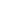 